Northern Postgraduate Chemical Engineering Conference 2013Northern Postgraduate Chemical Engineering Conference 2013Northern Postgraduate Chemical Engineering Conference 2013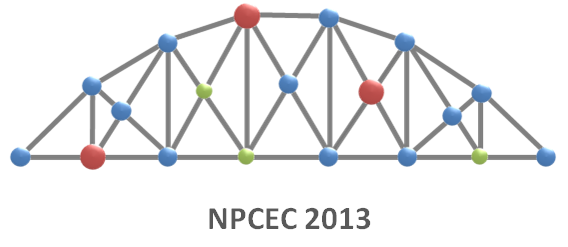 REGISTRATION FORMREGISTRATION FORMREGISTRATION FORMREGISTRATION FORMThank you for your interest in attending the NPCEC 2013. If you wish to attend or present, please fill out this form and e-mail it as an attachment to npcec2013@ncl.ac.uk Thank you for your interest in attending the NPCEC 2013. If you wish to attend or present, please fill out this form and e-mail it as an attachment to npcec2013@ncl.ac.uk Thank you for your interest in attending the NPCEC 2013. If you wish to attend or present, please fill out this form and e-mail it as an attachment to npcec2013@ncl.ac.uk Thank you for your interest in attending the NPCEC 2013. If you wish to attend or present, please fill out this form and e-mail it as an attachment to npcec2013@ncl.ac.uk Personal InfoPersonal InfoPersonal InfoPersonal InfoFirst Name:Surname:University / Organisation:E-mail address:Conference InfoConference InfoConference InfoConference InfoDo you wish to present at the conference?Do you wish to present at the conference?Yes                         No Yes                         No Type of Presentation:Type of Presentation:Oral               Poster Oral               Poster Title of Presentation:Title of Presentation:Presentation Category:(Please select one only)Presentation Category:(Please select one only) Energy                                        Biomedical Engineering  Food & Agro                             Product Engineering Biotechnology                           Bioreactor Engineering  Analytical Technologies         Separation Renewable Energy                    Advanced Materials Modelling & Simulation          Process IntensificationHeat Transfer                            Crystallisation Energy                                        Biomedical Engineering  Food & Agro                             Product Engineering Biotechnology                           Bioreactor Engineering  Analytical Technologies         Separation Renewable Energy                    Advanced Materials Modelling & Simulation          Process IntensificationHeat Transfer                            CrystallisationPresentation Category:(Please select one only)Presentation Category:(Please select one only)Other (please state)Other (please state)Food & Social ActivitiesFood & Social ActivitiesFood & Social ActivitiesFood & Social ActivitiesFood Requests:Food Requests:Vegetarian               Vegan               Allergies           Other Vegetarian               Vegan               Allergies           Other If Allergies or Other, please state:If Allergies or Other, please state:Attending Social Dinner*:Attending Social Dinner*:Yes                    No Yes                    No *note: social programme to be announced. This will be partially or fully subsidised by the conference organisers. Full details to follow.*note: social programme to be announced. This will be partially or fully subsidised by the conference organisers. Full details to follow.*note: social programme to be announced. This will be partially or fully subsidised by the conference organisers. Full details to follow.*note: social programme to be announced. This will be partially or fully subsidised by the conference organisers. Full details to follow.Thank you for your time in filling out this form.We look forward to seeing you at the conference.Thank you for your time in filling out this form.We look forward to seeing you at the conference.Thank you for your time in filling out this form.We look forward to seeing you at the conference.Thank you for your time in filling out this form.We look forward to seeing you at the conference.